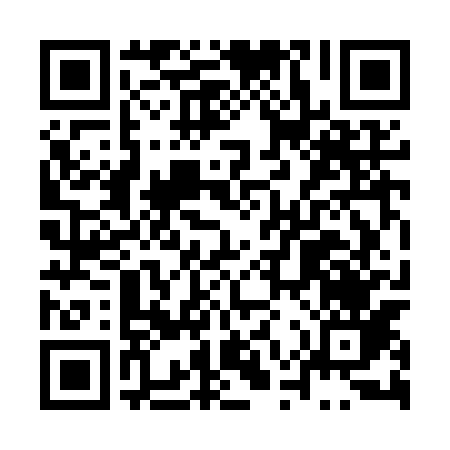 Ramadan times for Debice, PolandMon 11 Mar 2024 - Wed 10 Apr 2024High Latitude Method: Angle Based RulePrayer Calculation Method: Muslim World LeagueAsar Calculation Method: HanafiPrayer times provided by https://www.salahtimes.comDateDayFajrSuhurSunriseDhuhrAsrIftarMaghribIsha11Mon4:264:266:2312:093:595:575:577:4712Tue4:234:236:2112:094:005:595:597:4913Wed4:214:216:1812:094:026:016:017:5114Thu4:184:186:1612:094:046:036:037:5315Fri4:154:156:1312:084:056:046:047:5516Sat4:134:136:1112:084:076:066:067:5817Sun4:104:106:0812:084:086:086:088:0018Mon4:074:076:0612:074:106:106:108:0219Tue4:044:046:0412:074:116:126:128:0420Wed4:024:026:0112:074:136:146:148:0621Thu3:593:595:5912:074:146:156:158:0822Fri3:563:565:5612:064:156:176:178:1023Sat3:533:535:5412:064:176:196:198:1324Sun3:503:505:5112:064:186:216:218:1525Mon3:473:475:4912:054:206:236:238:1726Tue3:443:445:4712:054:216:256:258:1927Wed3:413:415:4412:054:236:266:268:2228Thu3:383:385:4212:044:246:286:288:2429Fri3:353:355:3912:044:256:306:308:2630Sat3:323:325:3712:044:276:326:328:2931Sun4:294:296:341:045:287:347:349:311Mon4:264:266:321:035:297:367:369:342Tue4:234:236:301:035:317:377:379:363Wed4:204:206:271:035:327:397:399:394Thu4:174:176:251:025:337:417:419:415Fri4:144:146:221:025:357:437:439:446Sat4:104:106:201:025:367:457:459:467Sun4:074:076:181:025:377:477:479:498Mon4:044:046:151:015:397:487:489:519Tue4:014:016:131:015:407:507:509:5410Wed3:573:576:101:015:417:527:529:57